Муниципальное бюджетное дошкольное образовательное учреждение«Центр развитие ребенка – детский сад №81»воспитатель: Ахмедова Хадижат Адуевна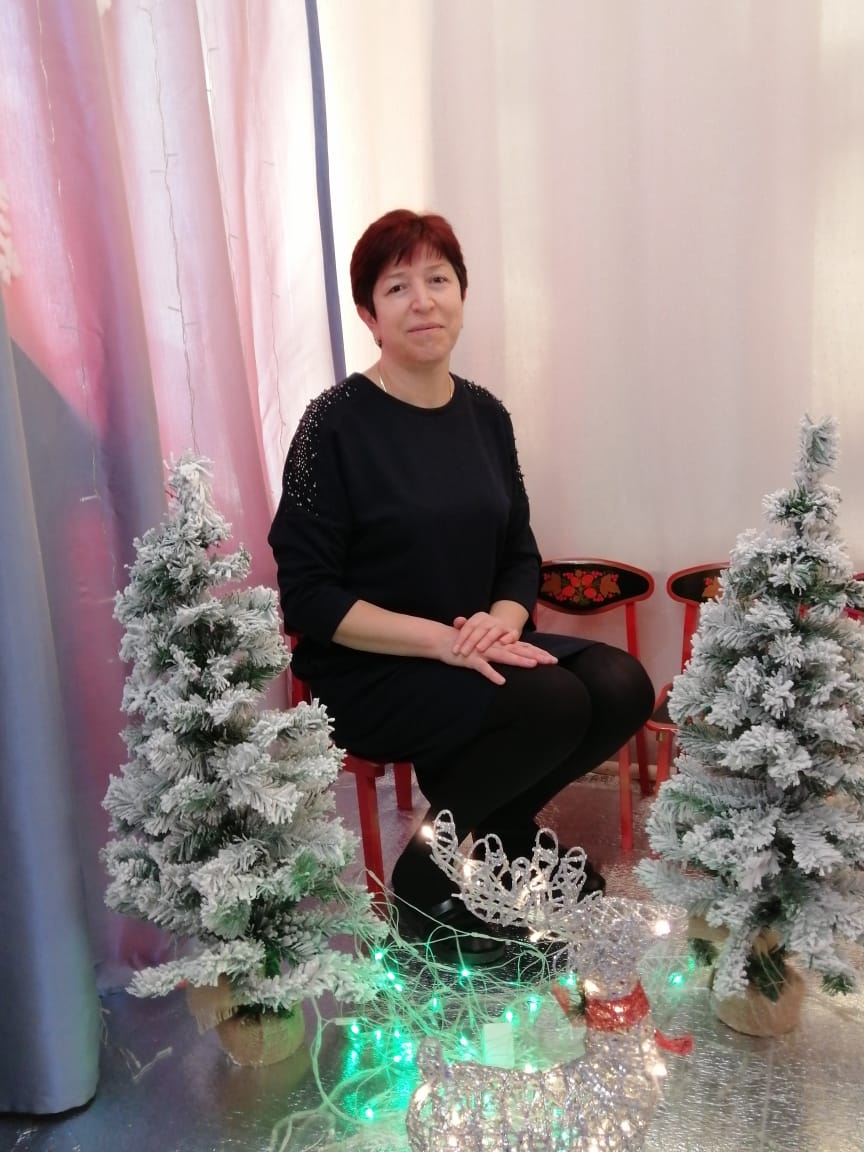 Махачкала2023